Школьная акция «Помоги птицам зимой»В декабре, в рамках проведения занятия «Родной край – глазами души» по внеурочной деятельности обучающиеся 2 - х классов участвовали в акции «Помоги птицам зимой». Одна группа детей,  совместно с руководителями,  изготавливали кормушки из подручных материалов. Другая группа детей готовила сообщения о зимующих птицах нашего края. Третья группа собирала информацию о том, чем питаются птицы в зимний период и как им помочь. В результате,  ребята развешали кормушки во дворах  микрорайона школы.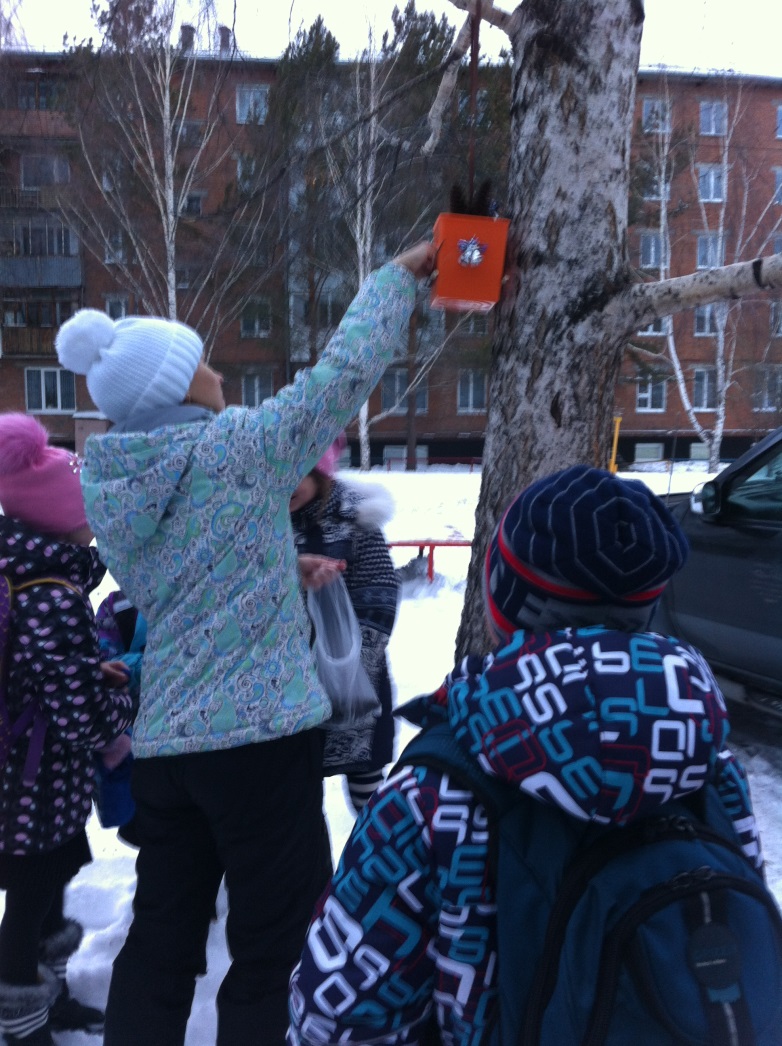 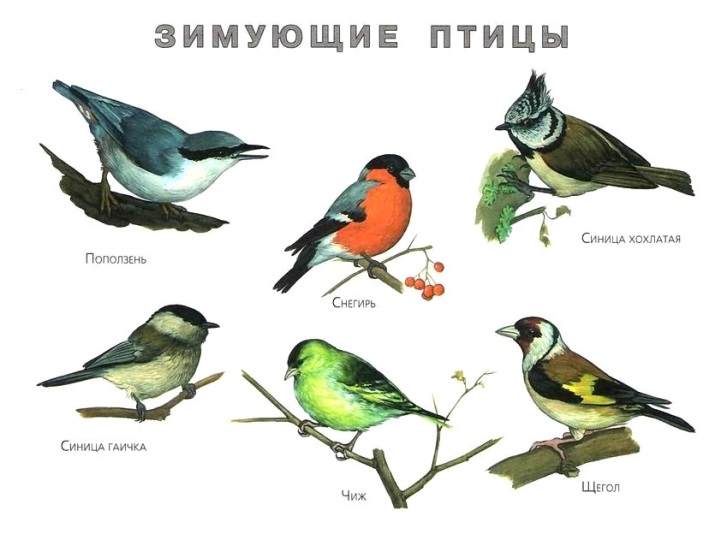 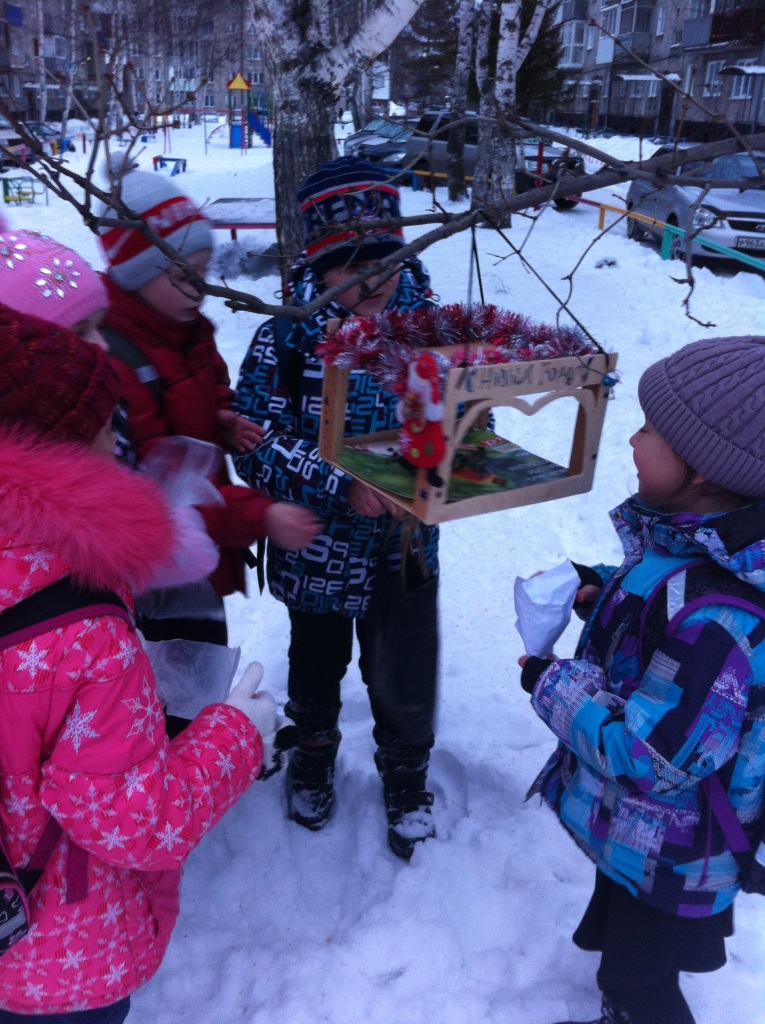 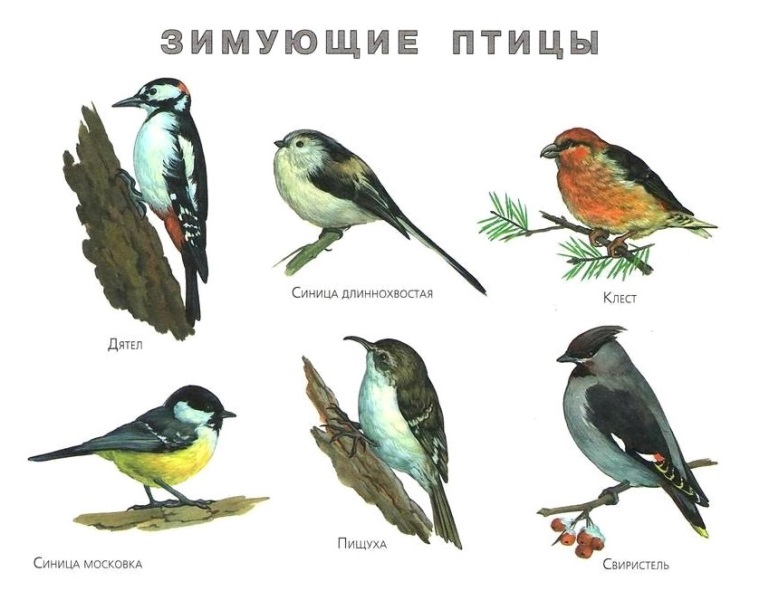 